苏州市易德龙电器有限公司公司简介易德龙成立于2001年，位于江苏省苏州市，公司占地面积31,000 ㎡，在德国斯图加特、美国新泽西和中国武汉都已成立办事处及分支机构，是一家立足本土服务全球的高品质电子制造服务商（EMS）。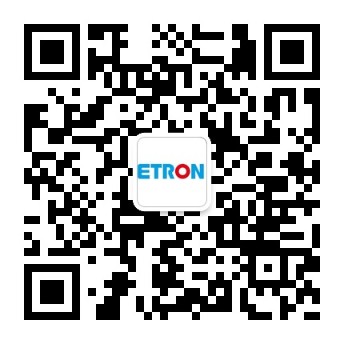 公司专注于工控、 通讯、 医疗、 汽车电子领域的欧美中小客户群，以领先的市场定位，精细的管理模式，一流的工程技术，灵活的供应链管理为客户提供PCBA设计优化, 工程技术开发，采购和物流管理，产品制造和测试等高品质EMS服务。易德龙秉持“面向未来”的理念，重视每一位加入我们大家庭的成员们。我们将会努力发掘你的潜力，携手应届毕业生迈出职场生涯的“第一步”。公司正处在高速发展阶段，连续多年保持50%的销售额年复合增长率。在2014年度，ETRON 87%的业务来源于欧美地区企业，其它部分来自于亚洲地区。我们为来自全世界的客户提供高品质的产品，主要产品涵盖通信，汽车电子，工业控制，医疗电子，LED控制等广泛的电子产品。2014年市场图如下。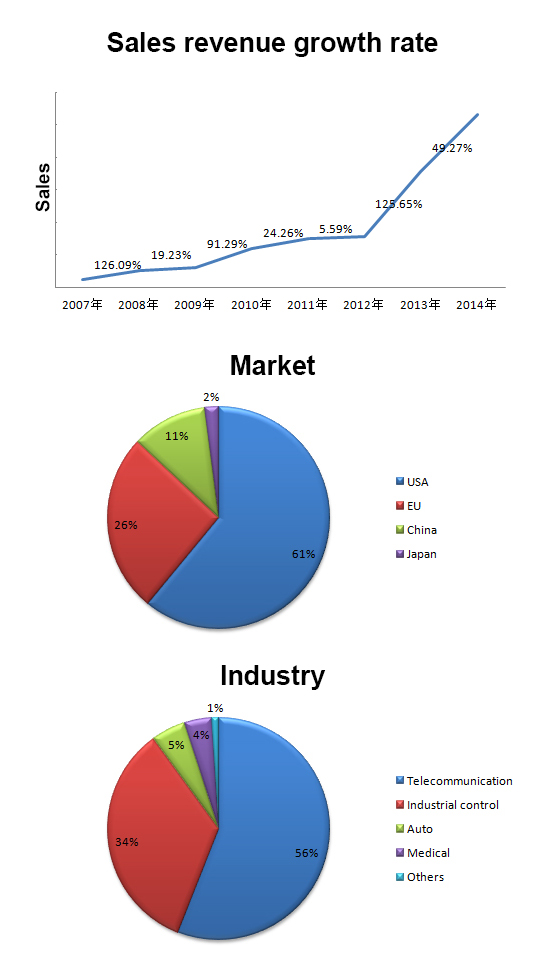 招聘岗位招聘流程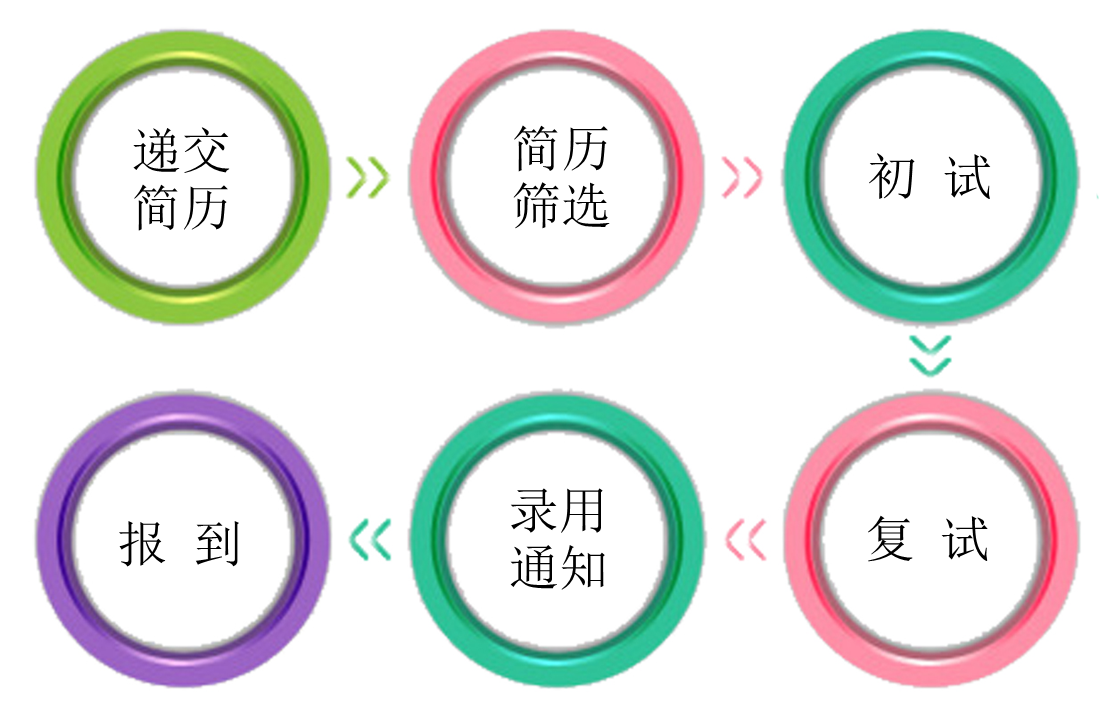 请有意向的同学就近参加宣讲会，也可在学校就业网上查询了解宣讲会信息；笔试：部分专业岗位（产品工程师等）需进行专业知识笔试；面试：通过简历筛选和笔试之后，进入面试；签约：通过面试后，参加签约说明会，签订《就业协议书》其他信息更多ETRON信息请关注：www.etron.cn微信平台：ETRON_Electronics招聘邮箱：recruit@etron.cn（请注明学校名称+专业+应聘岗位）附：详细岗位描述计划员更新销售预测；负责订单管理；生产计划排定；负责账款跟催；库存管控。	项目组协调员使用ERP系统进行BOM管理；协助项目组推动项目进度；汇总组内打样信息；客户来往的接待与安排；销售工程师进行销售预测；开发新客户；维护客户关系；采购制定采购策略；负责订单评审及下达；来料异常处理；负责材料成本管控；物流专员负责出口活动的合规性；负责出口物流及报关的成本优化；办理相关出口许可证；出口账目的登记，汇总与分析；见习生产主管协助生产经理/主管合理组织人力，设备，场地，及时完成本组生产任务；协助生产经理/主管制定本组产品的生产规范；3. 协助生产经理/主管制定本组的人力计划，培训计划，并监督培训及考核的实施；制程及设备工程师编制设备操作及维护保养作业指导书 编制各机种的设备程式/参数；执行各设备的维修保养计划；协助生产经理及车间经理提高相应制程段的生产效率及产品品质；夹具工程师编制设备操作及维护保养作业指导书 ；编制各机种的设备程式/参数；执行各设备的维修保养计划；协助生产经理及车间经理提高相应制程段的生产效率及产品品质；ESD及环境工程师编制ESD的管控作业指导书编制环境管控作业指导书监督ESD管控作业规范的实施与改进监督环境管控作业规范的实施与改进负责依据ESD/环境管控作业指导书对相关人员进行培训考核 测试工程师编制测试治具管控及维护保养作业指导书测试设备的安装调试测试设备稳定度评估分析；测试治具的台账管理；依据相关作业指导书对相关人员进行培训产品工程师负责转化客户技术文件；制定新产品的工艺流程图；主导完成SOP的制定及工装夹具的设计开发；主导完成新产品的打样及小批量试产；负责生产过程中工艺的持续改善；提高生产效率及良率；客诉问题的分析与改善；主导ECN产生、发布、执行；FCT设计工程师测试治具的开发设计；测试治具的优化改进；提供测试治具MSA的试验报告；测试治具费用评估；对治具使用者及维护人员提供技术支持及培训；DFM工程师负责产品的DFM评估及分析报告；产品的DFM异常解决，协助改善工艺制程；建立DFM软件基础数据库的建立维护更新；对DFM VPL建库人员进行培训；质量工程师制定质量目标、异常预案；制定检验标准、异常预案；制定抽样计划；监督各目标，计划及规范的实施与改进；客户投诉、客退品的处理；ERP工程师ERP开发；ERP运维；ERP异常处理；ERP制度建设及培训软件工程师QMCS开发；QMCS运维；QMCS异常处理；QMCS制度建设及培训；苏州市易德龙电器有限公司招聘需求苏州市易德龙电器有限公司招聘需求苏州市易德龙电器有限公司招聘需求苏州市易德龙电器有限公司招聘需求苏州市易德龙电器有限公司招聘需求岗位名称人数学历专业要求英语要求
计划员3本科理工科四级及以上项目组协调员（CFT协调）1本科不限四级及以上销售工程师2本科及以上理工科六级，口语良好采购6本科及以上电子、信息技术、商务（经济，贸易类）四级及以上物流专员1本科电子、信息技术、商务（经济，贸易类）四级及以上见习生产主管3本科机电、电子、工业工程四级及以上制程及设备工程师8本科电子类
机械工程
机械设计及其自动化
自动化
工业工程四级及以上夹具工程师1本科机械类四级及以上ESD及环境工程师1本科及以上电子类
机械工程
机械设计及其自动化
自动化四级及以上测试工程师1本科及以上电子类四级及以上产品工程师15本科及以上电子科学技术四级及以上，口语良好FCT设计工程师1本科及以上电子类
自动化四级及以上DFM工程师2本科及以上电子类四级及以上质量工程师4本科及以上电子类四级及以上ERP工程师2本科及以上计算机科学与技术（了解.NET，C#）四级及以上软件工程师2本科及以上计算机科学与技术（了解.NET，C#）四级及以上